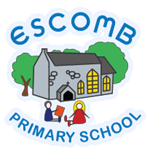 Play LeaderJob DescriptionJob purposeEnsure that all of our children enjoy a meaningful lunchtime play experience in school every dayDuties and responsibilitiesTo support and facilitate the best possible play experiences for the children. This will include playing with the children when invited and when appropriate to do so.Provide a safe and stimulating environment, providing social, active and creative play experiences for allTo ensure that all children remain with a safe environment and play safelyTo be aware of the names, needs and interests of children and to take account of children’s needs when engaging with children.To make the necessary preparations for play e.g. setting up the resources/space, preparing play activities appropriate for the age and abilities of the children.To be aware of Child Protection procedures, to understand the necessary protocols and to communicate any concerns immediately to a Designated Safeguarding Leader.Set suitable behaviour standards in line with the school’s behaviour policyHelp children acquire social skillsAttend to minor accidents and seek further assistance if and when necessaryLiaise effectively and professionally with staff colleagues, pupils and parentsTo attend training and meetings as reasonably required for you to undertake your role, as agreed with the HeadteacherTo be approachable and accessible to all pupils, ensuring that all interactions are professional and focus on the child’s needs.Act as an adult role model to all children 